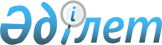 О признании утратившими силу некоторых решений Жаксынского районного маслихатаРешение Жаксынского районного маслихата Акмолинской области от 11 мая 2017 года № 6С-14-3. Зарегистрировано Департаментом юстиции Акмолинской области 26 мая 2017 года № 5967
      Примечание РЦПИ.

      В тексте документа сохранена пунктуация и орфография оригинала.
      В соответствии с Законами Республики Казахстан от 23 января 2001 года "О местном государственном управлении и самоуправлении в Республике Казахстан", от 6 апреля 2016 года "О правовых актах", Жаксынский районный маслихат РЕШИЛ:
      1. Признать утратившими силу некоторые решения Жаксынского районного маслихата, согласно приложению к настоящему решению.
      2. Настоящее решение вступает в силу со дня государственной регистрации в Департаменте юстиции Акмолинской области и вводится в действие со дня официального опубликования.
      "СОГЛАСОВАНО"
      "11" 05 2017 год Перечень некоторых решений Жаксынского районного маслихата признанных утратившими силу
      1. Решение Жаксынского районного маслихата "Об утверждении Правил оказания социальной помощи, установления размеров и определения перечня отдельных категории нуждающихся граждан Жаксынского района" от 26 августа 2013 года № 5С-19-3 (зарегистрировано в Реестре государственной регистрации нормативных правовых актов № 3809, опубликовано 4 октября 2013 года в районной газете "Жаксынский вестник").
      2. Решение Жаксынского районного маслихата "О внесении изменений и дополнений в решение Жаксынского районного маслихата от 26 августа 2013 года № 5С-19-3 "Об утверждении Правил оказания социальной помощи, установления размеров и определения перечня отдельных категорий нуждающихся граждан в Жаксынском районе" от 7 февраля 2014 года № 5С-26-4 (зарегистрировано в Реестре государственной регистрации нормативных правовых актов № 4019, опубликовано 3 марта 2014 года в районной газете "Жаксынский вестник").
      3. Решение Жаксынского районного маслихата "О внесении изменения в решение Жаксынского районного маслихата от 26 августа 2013 года № 5С-19-3 "Об утверждении Правил оказания социальной помощи, установления размеров и определения перечня отдельных категорий нуждающихся граждан в Жаксынском районе" от 20 августа 2014 года № 5С-30-3 (зарегистрировано в Реестре государственной регистрации нормативных правовых актов № 4339, опубликовано 15 сентября 2014 года в районной газете "Жаксынский вестник").
      4. Решение Жаксынского районного маслихата "О внесении изменений и дополнения в решение Жаксынского районного маслихата от 26 августа 2013 года № 5С-19-3 "Об утверждении Правил оказания социальной помощи, установления размеров и определения перечня отдельных категорий нуждающихся граждан Жаксынского района" от 28 апреля 2016 года № 6ВС-3-2 (зарегистрировано в Реестре государственной регистрации нормативных правовых актов № 5363, опубликовано 23 мая 2016 года в районной газете "Жаксынский вестник").
      5. Решение Жаксынского районного маслихата "О внесении изменений в решение Жаксынского районного маслихата от 26 августа 2013 года № 5С-19-3 "Об утверждении Правил оказания социальной помощи, установления размеров и определения перечня отдельных категорий нуждающихся граждан Жаксынского района" от 6 октября 2016 года № 6ВС-7-6 (зарегистрировано в Реестре государственной регистрации нормативных правовых актов № 5575, опубликовано 24 октября 2016 года в районной газете "Жаксынский вестник").
					© 2012. РГП на ПХВ «Институт законодательства и правовой информации Республики Казахстан» Министерства юстиции Республики Казахстан
				
      Председатель
сессии Жаксынского
районного маслихата

К.Кусаинов

      Секретарь Жаксынского
районного маслихата

Б.Джанадилов

      Аким Жаксынского района

К.Суюндиков
Приложение
к решению Жаксынского
районного маслихата
от "11" мая 2017 года
№ 6С-14-3